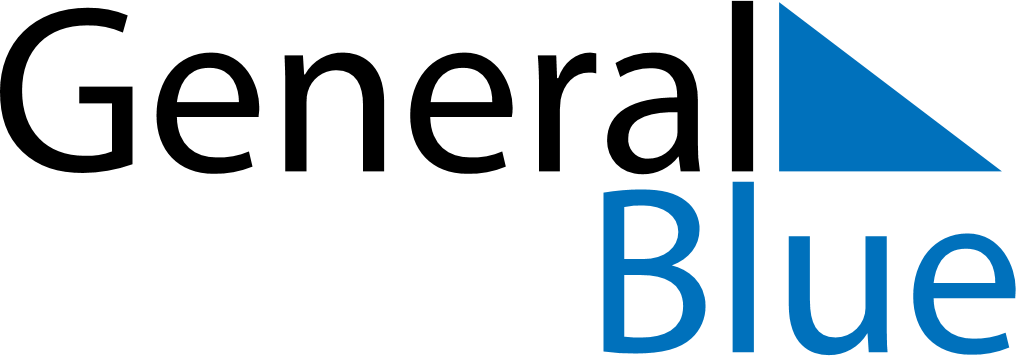 May 2018May 2018May 2018May 2018KosovoKosovoKosovoSundayMondayTuesdayWednesdayThursdayFridayFridaySaturday123445Labour Day678910111112Europe Day131415161718181920212223242525262728293031